           PHILIPPINES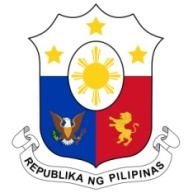 HUMAN RIGHTS COUNCIL39th Session of the Working Group on the Universal Periodic Review03 November 2021, Palais des Nations, Geneva, Switzerland SAINT VINCENT AND THE GRENADINESSpeaking Time: 2 min 05 secSpeaking Order: 24 of 56Thank you, Chair.The Philippines warmly welcomes the delegation of the Saint Vincent and the Grenadines to the third UPR cycle and thanks it for the presentation of its national report.  We acknowledge the progress made since the last UPR cycle and welcome the legislative initiatives during review period especially on addressing domestic violence and providing greater protection for children. We are also pleased to note the establishment of its National Human Rights Monitoring and Reporting Mechanism and the adoption of its national strategies and action plans on climate adaptation and on combating human trafficking. In a constructive spirit, the Philippines presents the following recommendations for consideration by Saint Vincent and the Grenadines:Ensure greater stakeholder involvement in the implementation of measures to combat gender-based violence; Further strengthen the provision of appropriate services to victims of trafficking, especially women and children, and to facilitate their rehabilitation and social integration; and Take steps to enhance the access of migrants, including those in irregular situation, to judicial and other remedies available to them in cases where their rights had been violated. We wish Saint Vincent and the Grenadines every success in this review cycle.Thank you, Chair. END.